Kommunstyrelsens SamhällsbyggnadsutskottDnr:  Ärendebeskrivning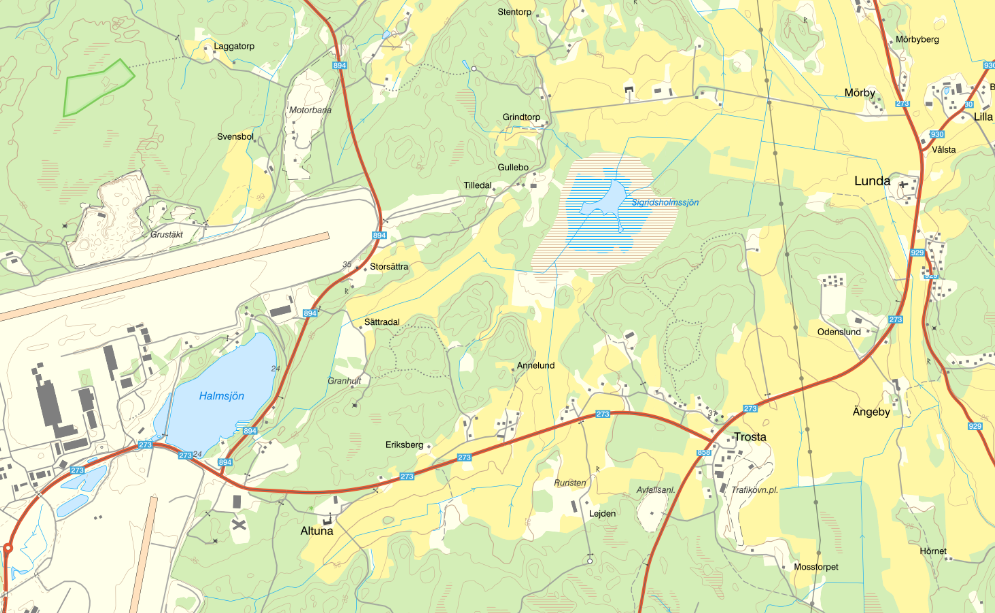 Område för detaljplan ligger inom markeringBakgrundKommunstyrelsen beslöt den 27 augusti 2012, § 149, att ge bygg- och trafiknämnden i uppdrag att genom detaljplaneläggning pröva förutsättningarna för verksamheter (KS/2012:441).Bygg- och trafiknämnden beslöt den 25 juni 2013, § 80, att ett planprogram, omfattande planområdet och ytterligare fastigheter i området skulle sändas ut för samråd. Programsamrådet ägde rum 2013-07-04 till 2013-09-12. Samrådsmöte anordnades 2013-08-26.  Synpunkter från programsamrådet som beaktats vid framtagandet av planförslaget har varit kulturhistoria/landskapsbild, byggnation på åkermark, naturvärden, dagvatten och teknisk försörjning med vatten, avlopp, markföroreningar och trafiklösningar för nya utfarter.Förnyat planuppdrag gavs den 22 januari 2018, § 7, då planuppdraget som gavs 2012 innehöll en klausul som gjorde att planuppdraget upphörde att gälla efter 5 år om ingen lagakraftvunnen detaljplan upprättats (KS/2012:441).Planförslaget och processSyftet med detaljplanen är att erbjuda byggbar verksamhetsmark för ytkrävande verksamheter med inriktning på logistik, lagerhållning, underhåll till flygindustri med mera, i nära anslutning till Arlanda flygplats, E4:an och Arlandastad. Även användningen kontor tillåts på platsen.Detaljplanen ska vidare beakta områdets naturmiljö och landskapsbild genom att i planen införa skyddszoner och avskärmande vegetation mot områden med höga naturvärden. Bebyggelsen anpassas till jordbrukslandskapets traditionella ekonomibyggnader, främst genom att ta upp grundläggande gestaltningsprinciper. Byggrätter regleras i höjd, utbredning och placering.Kommunstyrelsen samhällbyggnadsutskott beslutade den 05 mars 2020, att upprättad detaljplan skulle sändas ut för samråd. Samrådet ägde rum 9 mars 2020 till 6 april 2020. Inkomna yttrande redovisas och kommenteras i en samrådsredogörelse.I samrådet inkom 22 synpunkter varav sju utan erinran. Synpunkterna som inkom på samrådsförslaget har främst berört:Påverkan på riksintresse kommunikationerMiljökvalitetsnormer för vattenPåverkan på brukningsvärd jordbruksmarkPåverkan och beräkningar på dricksvatten och grundvattnets kvalitetPåverkan på natur- och kulturvärdenPåverkan på vägnätInkomna synpunkter har medfört att innehåll i planen har reviderats. Planavgränsning har ändrats med hänsyn till främst Arlandas markanspråk för framtida rullbanor. Utredningar har efter samråd kompletterats, otydligheter från samrådet har förtydligatsBedömning av miljöpåverkanUpprättat förslag till detaljplan antas utifrån kriterier i 5 § miljöbedömningsförordningen medföra en betydande miljöpåverkan enligt 5 kap. 11a § plan- och bygglagen. De miljöaspekter som konsekvensbedömts är påverkan på naturmiljö, landskapsbild, kulturmiljö, rekreation- och friluftsliv, människors hälsa, vatten samt resursnyttjande. Motivering till ställningstagandet framgår av planbeskrivningen. Barnrättsperspektivet I det utredande arbetet med att ta fram planuppdraget har inte barn själva fått möjlighet att uttrycka sin åsikt. Detaljplanen ska sträva efter att säkerställa barnets bästa och barnrättsperspektivet ska beaktas under hela ärendets vidare hantering. Samhällsbyggnadskontorets bedömning är att inga barn diskriminerats av beslutet.           
Ekonomiska konsekvenserDetaljplanen upprättas av Sigtuna kommuns samhällsbyggnadskontor och bekostas av exploatören genom planavtal. Planområdet omfattar inte kommunal mark och kommunen belastas inte av kostnader för iordningsställande av allmän plats eftersom planen inte innefattar någon allmän plats med kommunalt huvudmannaskap Mikael ÅklintPlanchefPeter AnderssonSamhällsbyggnadschef